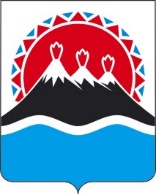 П О С Т А Н О В Л Е Н И ЕПРАВИТЕЛЬСТВАКАМЧАТСКОГО КРАЯг. Петропавловск-КамчатскийВ соответствии с частью 4 статьи 30 Федерального закона от 31.07.2020
№ 248-ФЗ «О государственном контроле (надзоре) и муниципальном контроле в Российской Федерации»ПРАВИТЕЛЬСТВО ПОСТАНОВЛЯЕТ:1. Утвердить ключевой показатель и его целевое значение, индикативные показатели при осуществлении регионального государственного контроля (надзора) в сфере социального обслуживания в Камчатском крае согласно приложению к настоящему постановлению. 2. Настоящее постановление вступает в силу с 1 марта 2022 года.Приложение к постановлениюПравительства Камчатского краяот [Дата регистрации] № [Номер документа]Ключевой показатель и его целевое значение, индикативные показатели при осуществлении регионального государственного контроля (надзора) в сфере социального обслуживания в Камчатском крае1. При осуществлении регионального государственного контроля (надзора) в сфере социального обслуживания в Камчатском крае устанавливается ключевой показатель и его целевое значение, на основании которого осуществляется оценка результативности и эффективности деятельности Министерства социального благополучия и семейной политики Камчатского края (далее – Министерство).2. Ключевым показателем регионального государственного контроля (надзора) в сфере социального обслуживания в Камчатском крае является соотношение численности получателей социальных услуг, которым были оказаны социальные услуги за отчетный год поставщиками социальных услуг из числа негосударственных (коммерческих и некоммерческих) организаций социального обслуживания и индивидуальных предпринимателей, осуществляющих социальное обслуживание, включенных в реестр поставщиков социальных услуг Камчатского края и повлекших причинение ущерба жизни и здоровью к общей численности получателей социальных услуг за отчетный год.Целевое значение указанного ключевого показателя – 0 %.3. Индикативными показателями при осуществлении регионального государственного контроля (надзора) в сфере социального обслуживания в Камчатском крае являются:1) количество плановых контрольных (надзорных) мероприятий, проведенных за отчетный период;2) количество внеплановых контрольных (надзорных) мероприятий, проведенных за отчетный период;3) общее количество контрольных (надзорных) мероприятий с взаимодействием, проведенных за отчетный период;4) количество контрольных (надзорных) мероприятий с взаимодействием по каждому виду контрольного (надзорного) мероприятия, проведенных за отчетный период;5) количество контрольных (надзорных) мероприятий, проведенных с использованием средств дистанционного взаимодействия, за отчетный период;6) количество обязательных профилактических визитов, проведенных за отчетный период;7) количество предостережений о недопустимости нарушений обязательных требований, объявленных за отчетный период;8) количество контрольных (надзорных) мероприятий, по результатам которых выявлены нарушения обязательных требований, за отчетный период;9) количество контрольных (надзорных) мероприятий, по итогам которых возбуждены дела об административных правонарушениях, за отчетный период;10) сумма административных штрафов, наложенных по результатам контрольных (надзорных) мероприятий, за отчетный период;11) количество направленных в органы прокуратуры заявлений о согласовании проведения контрольных (надзорных) мероприятий, за отчетный период;12) количество направленных в органы прокуратуры заявлений о согласовании проведения контрольных (надзорных) мероприятий, по которым органами прокуратуры отказано в согласовании, за отчетный период;13) общее количество учтенных объектов контроля (надзора) на конец отчетного периода;14) количество учтенных объектов контроля (надзора), отнесенных к категориям риска, по каждой из категории риска, на конец отчетного периода;15) общее количество жалоб, поданных контролируемыми лицами в досудебном порядке за отчетный период;16) количество жалоб, поданных контролируемыми лицами в досудебном порядке, по итогам рассмотрения которых принято решение о полной либо частичной отмене решения Министерства, либо о признании действий (бездействий) должностных лиц Министерства недействительными, за отчетный период;17) количество исковых заявлений об оспаривании решений, действий (бездействия) должностных лиц Министерства, направленных контролируемыми лицами в судебном порядке, за отчетный период;18) количество исковых заявлений об оспаривании решений, действий (бездействия) должностных лиц Министерства, направленных контролируемыми лицами в судебном порядке, по которым принято решение об удовлетворении заявленных требований, за отчетный период.[Дата регистрации]№[Номер документа]Об утверждении ключевого показателя и его целевого значения, индикативных показателей регионального государственного контроля (надзора) в сфере социального обслуживания в Камчатском краеПредседатель Правительства Камчатского края[горизонтальный штамп подписи 1]Е.А. Чекин